Back Pain 1CC64 year old male presents with back painVital SignsHR 120      BP 110/70       T 38C       RR 20     Sat: 100% RA       Wt: 60kgWhat does the patient look like? The patient appears frail, weak, laying on his back and moaningPrimary surveyAirway: Moaning, breathing normallyBreathing: mild tachypnea, clear lung soundsCirculation: warm skin, L BKA otherwise 2+ distal pulsesActionPlace patient on monitorObtain 2 large bore IV access1L IVF if ordered POC glucose (284 if ordered)History	Source: patient and nursing home recordsHPI: a 64 year old male comes from his nursing home for back pain. He has been complaining about it to the staff for one week and refusing to ambulate or be turned. He is normally AOx3 and is wheelchair bound due to his amputation. He normally voids on his own but for the last week has been urinating on himself as he refuses to get up. He has been refusing most of his meds including insulinMHx: IDDM, CVA with no significant deficits, HTNSHx: L BKA 10 years prior due to poorly controlled IDDMAllergies: noneMeds: Levemir, Novolog, Lisinopril, baby ASA Social: denies smoking, alcohol, drugsFHx: non contributoryPhysical ExamGeneral: underweight, pale, uncomfortable HEENT: Dry mucous membranes, otherwise normalLungs: normalHeart: tachycardic and regular, no murmurs/rubs/gallopsAbdomen: soft, nontender, no massesNeuro: Aox3, moving all extremities, normal muscular tone throughout Extremities: L AKA, otherwise mild skin tears b/l upper extremitiesSkin/Back: 2x2 cm deep ulcer to lower L spine with surrounding erythemaInstructor Prompt: discuss differential diagnosis and workupAction:Order labsCBC, BMP, BHB, Osm, ESR/CRP, lactate, UA, Blood cultures x 2Order medsAntipyretic, analgesia, IV antibiotics, IVF Consider POCUSEvaluate cardiac function, IVC Order imagingXray L spine/sacrum (Discuss CT vs MRI)NurseVitals after 1L IVF: HR 115     BP 125/70Vitals after 2L IVF: HR 100     BP 130/80Labs (WBC 26, K 5, HCO3 18, AG 20, BHB 38, Cr 2.3, CRP 40, ESR 100, Lactate 2.5, UA unremarkable)EKG if asked: sinus tachycardia Repeat glucose if asked: 221Xray: diffuse osteopenia with a lytic lesion of L3Instructor prompt: discuss management and treatment goalsActionsOrder antibiotics: Vanc + Zosyn Order insulin for DKA at 0.01u/kg/hr with KClConsult neurosurgery for surgical debridement Admit to ICUDiagnosisPrimary: osteomyelitis of femurSecondary: DKA, sepsis, dehydrationCritical actionsFluid resuscitationBlood culturesEarly administration of IV antibiotics NSGY consult Instructor guideThis is a case of osteomyelitis due to poorly controlled diabetes. The patients meets SIRS criteria due to his fever, tachypnea, WBC count. His exam showed concern for a skin or bone source of infection but a UA should be ordered as he has been urinating on himself. His lactate is not technically abnormal but is greater than 2 which should be concerning. His vital signs were improved with fluids which also suggests dehydration. This patient’s OM was likely a complication of his poorly controlled diabetes but look for hematogenous spread Teaching PointsDDx for a poorly controlled diabetic with back pain or skin changes should include necrotizing fasciitis/ Fournier’s gangrene, fracture, osteomyelitis, SEA, gangreneContiguous spread accounts for 80% of OM cases, hematogenous for 20%Diagnosis of OMXrays are routinely ordered first in the ED as they are fast and cheap however OM must typically extend at least 1 cm into the bone and involve 30-50% of the bone to be visible on plain films. Xrays may be normal until 7 days of infection in children, and 10-14 days of infection in adults. Don’t use normal plain films as a rule out for OMCT sensitivity and specificity is between 50-70% and even lower for chronic OM. MRI is the most sensitive and specific for OM as it can detect bone marrow edema, which can be seen as early as 2 days into the disease An ESR >70 has a sensitivity of 80-90% for OM, however inflammatory markers such as ESR and CRP are nonspecific to OMThe likelihood of OM increases if there is visible bone that can be probed Treatment of OMUsually IV antibiotics for 6 weeks, then PO for 4-8 weeksWhat are the appropriate antibiotics for OM?Most common pathogens include MRSA, MSSA, Salmonella (consider sickle cell patients), Strep, pseudomonas, and polymicrobial Vancomycin and Zosyn are appropriate starting antibiotics, can be narrowed down based on cultures If patients have anaphylaxis to penicillins, consider Imipenem in place of Zosyn For sickle cell patients, recommend Ceftriaxone/Cefotaxime PLUS Vanc/Clindamycin/Nafcillin For newborns, cover all of the above bacteria plus GBS with Vanc + Ceftazidime Complications of OMSinus tract formation References:RadiopediaUpToDateXray image courtesy of MedPix NIHMRI image courtesy of Radiopedia Xray L spine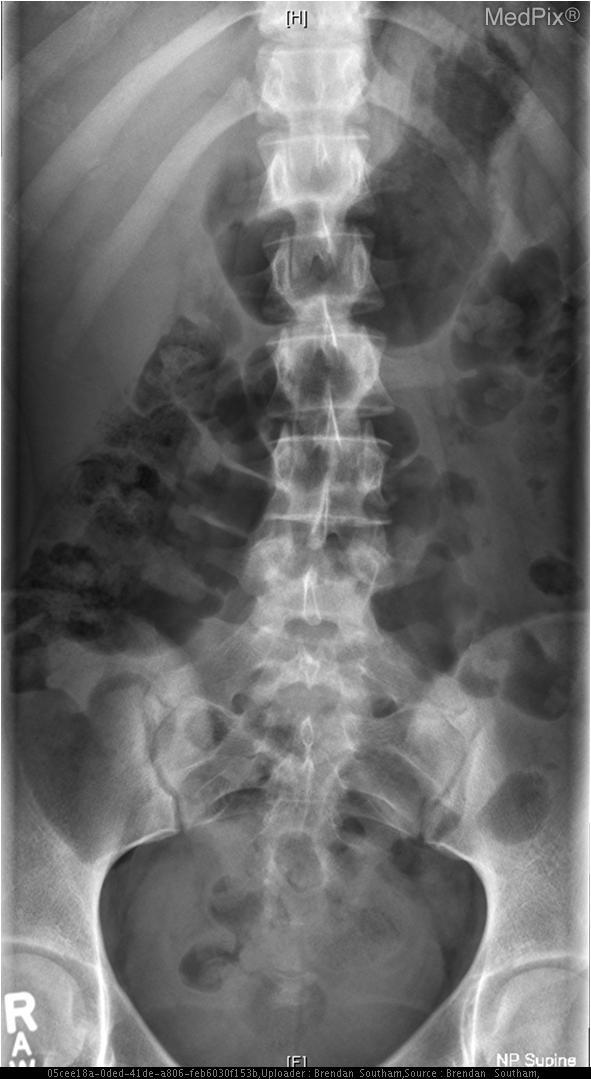 MRI L spine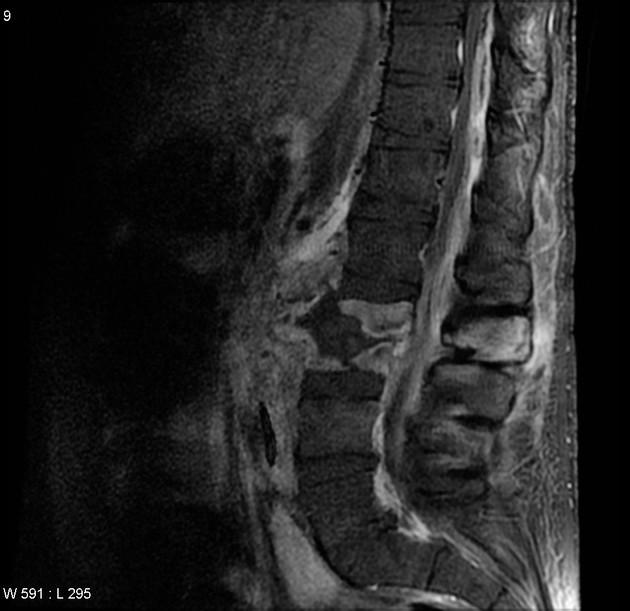 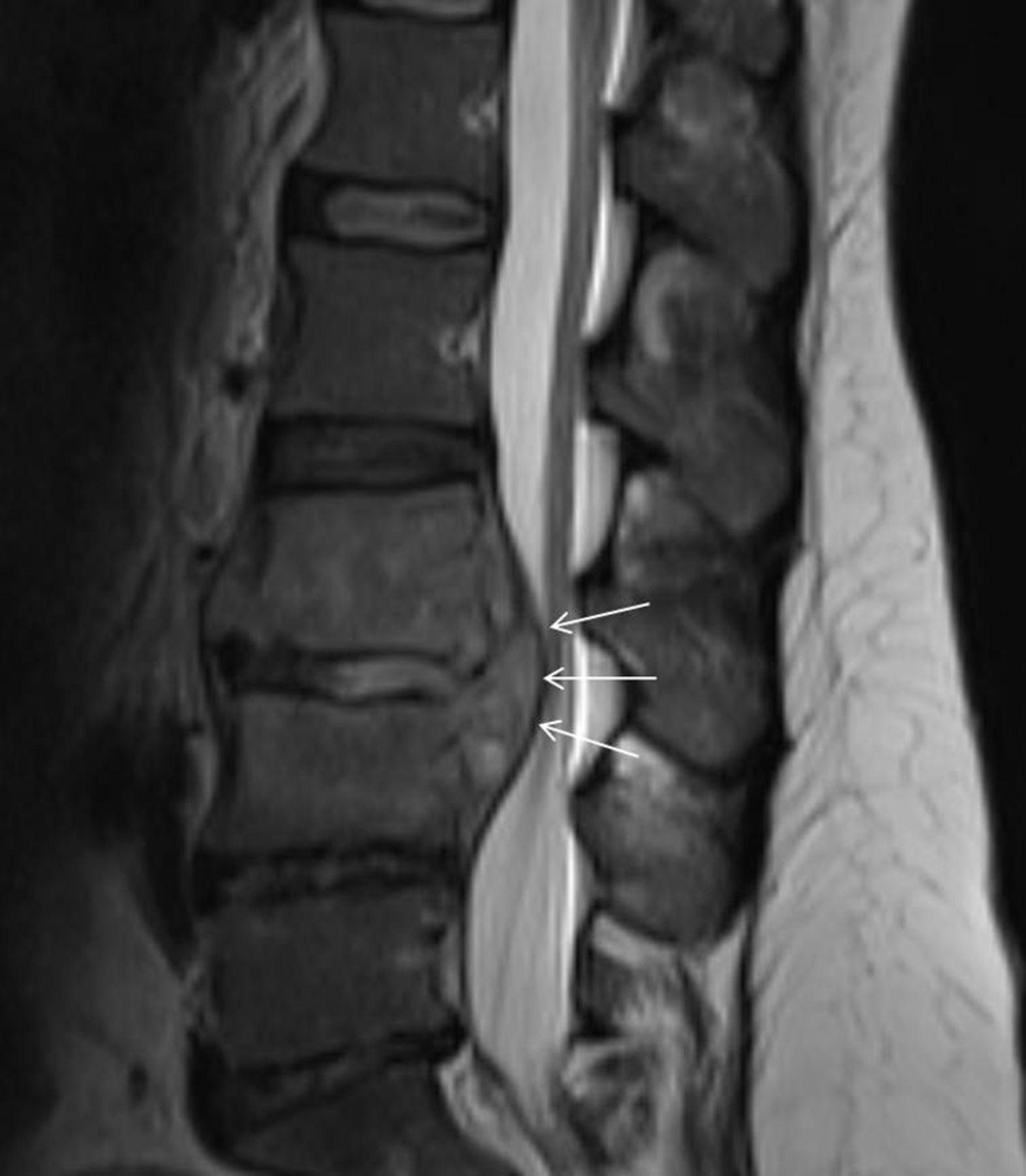 